`					TACT BOARD MEETING			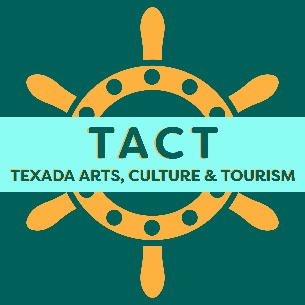 MINUTESDate: Thursday, February 23, 2023(via Zoom)Meeting called to Order:	6:35 pm 	Present:	 Jayleen Stonehouse, Kathleen Scott, Debra Gill, Kathy Kirk-Hanson, Doby Dobrostanski, Gerry Childress, Janice Wills, Maureen Northrop, Rebecca Hathaway, Judy DrygeeseRegrets: 	Bob TimmsJudy Drygeese was welcomed and introduced to the Board.Changes to the Agenda:		Add to New Business:					-Separation of Hangar and Museum/Library accounts					-qRD Grant in Aid applicationMotion to Adopt the Agenda:	Moved Doby D. / Seconded Jayleen S. AIF.Waive the Reading of the Minutes of the January 18th, 2023 Board Meeting:					Moved Doby D. / Seconded Kathleen S. AIF. Approve the Minutes of the January 18th, 2023 Board Meeting: Moved Kathleen S. / Seconded Jayleen S. AIF.President’s Report: (Gerry C.) -	There is a lot going on, with the Media and Marketing Committee planning, grant allocations, etc. New people are coming forward to participate in TACT and Run the Rock. Treasurer’s Report: (Jayleen S.)	Jayleen needs to get a new PC computer; she hasn’t yet been able to load the financials into QuickBooks Online. She will sort it out when she returns from off island on March 16th. Current sub-account balances are on the Grant Allocation sheet (at end of Minutes).Membership Report:  (Jayleen S.)	Currently Bob Timms still has the latest membership information. Judy Drygeese will be our new Membership Director. Action: Debra G. to confirm that the Registration Form on the website has the new texada.org@gmail.com address for etransfers. Old Business:Event ReportsRun the Rock (Gerry C.) – One person has come forward to be the race organizer (with help). A couple other people (former Run the Rock volunteers) may step forward.Texada Aerospace Camp (Rebecca H.) –  They are working on the computer system for the simulator upgrade, and also lining up merchandise and guest speakers. Thus far there are 7 registrants.Texada Artists’ Studio Tour (Kathleen S.) – There is an artists’ get-together scheduled for Saturday, March 18th, 3:30 pm at Mary Mary Café. If TAST goes ahead, Morgan Redman will finish and update the website. Kathleen met with Karen Kumon of Powell River Arts Council, about the possibility of a Texada studio tour being included in the brochure of Powell River Studio Tour. If no organizer of TAST steps forward, Kathleen will organize an Artists’ Market similar to that held at Texada Home and Garden in summer, 2022. The possibility has not been ruled out of holding the Tour at several larger venues on the island, rather than at artists’ home studios.Texada Blues & Roots Festival (Gerry C.) – Gerry said they’re well ahead on organizing. They already have a $1000 sponsorship from First Credit Union. A letter is going out to all flying and boating clubs (in the province?), in which all Texada events will be promoted. Juanita Walton will be in charge of volunteers again this year.Texada Fly-In (Doby D.) – The Sechelt Flying Club has offered to send up some people to the Fly-In, to help out in the roles of safety volunteers, since there are no longer enough residents on the island to help out with that aspect. Charlie Groves is dealing with Transport Canada, and Doby with the Air Force. Doby and others are working on some new graphics for the merchandise, and have a concession cook lined up.Facility ReportsAviation hangar / Museum / Library (Doby D.) – The Museum has been receiving some good donations. Gerry Johnson is making picture frames, and hangers for clothing display. The entire north wall of the hangar will be used for display, with tools being moved to the new annex.Texada Ceramics and Sculpture Studio (Kathleen S.) – The Studio is gearing up for the “Soup for the Soul” fundraiser; everyone is madly making bowls. The fundraiser is Saturday, March 25th, noon-3 pm, at the Texada Community Hall. A $200 grant was received from First Credit Union; it will pay for fundraiser musicians. New kiln elements may have to be ordered, at a cost of several $100’s. The Studio now has its own Facebook page, administrated by Alfred Muma.Appointment of new Directors (Gerry C.) – Gerry nominated Rebecca Hathaway and Judy Drygeese as new TACT Directors. AIF. Rebecca will be the new TASC rep on the Board, and Judy will be our new Membership Director.Grant allocations (Gerry C.) – Proposed grant allocations (at end of Minutes) were distributed prior to the meeting. Everyone was in agreement with how it was done. It was noted that the $2,600 left in the Grant Contingency fund needs to be spent by the end of 2023. It was also noted that we will shop around for a cheaper liability insurance policy (for the 4 events/facilities now covered) well in advance of next year’s renewal. Doby D. suggested that there be 5 separate accounts for TAFI, TASC, the Hangar, the Library/Museum, and (possibly) the AirBuzz simulator.Action:  Doby D., Rebecca H. and Sheila McFarland will propose a plan to divide up funds, currently in 2 accounts, among the (possibly 5) accounts.Fence mural repainting (Gerry C.) – Gerry will follow this up with Ron Arnold.New Business:	Steve Croasdale’s requests (Gerry C.) – Gerry is waiting for Doriana Kiland (TICS President) to confirm that Steve’s demands were not supported by TICS.Action: Gerry C. will let Kathleen S. and Debra G. know the result, when he hears.Membership renewals (Janice W.)Action: Debra G. will send the most current membership list, and the renewal letter from last year, to Judy D.Action: Judy D. will sent out a renewal email to all current members, followed by a reminder letter to any who don’t renew by the deadline (March 31st?).Provincial grant opportunity (Debra G.)Action: Gerry C. is applying for the grant on behalf of Blues & Roots.TACT membership requirement for TAST (Kathleen S.) – Kathleen does not feel TACT membership should be required for TAST participants. It was suggested that a two-tier fee ($15 more without a TACT membership) could be used, but that wasn’t agreed to. Gerry C. stated he did not think TACT could tell event or facility organizers how to run their event/facility, that it should be the decision of the group involved in that event/facility. Event evaluations on Dropbox (Kathleen S.) – Kathleen noted that some evaluations from previous years were missing from the Dropbox folder.Action: Debra G. will check and add any missing evaluations.Artist rack cards (Debra G.) – Dawn Myers is not available to put the cards together until the end of April, which means the cards will likely not be printed until the end of May. Debra asked if any of the Directors would be willing to do it sooner.Action: Kathleen S. will ask at the artists’ get-together in mid-March for someone to organize the rack card.Fundraising raffle (Debra G.) – At one point last year, Amanda Martinson said she could donate a piece of artwork to TACT for a fundraising raffle. Perhaps other artists could donate works as well. We could sell tickets at the Farmer’s Market booth throughout the summer. Or alternatively, we could have an auction, which can be lucrative.Action: Gerry C. will look into getting a gaming license for a raffle.qRD Grant-in-aid application (Debra G.) – Debra will complete the grant application again this year. Gerry C., as President, will need to do the cover letter. It is due March 31st. Action: All event/facility organizers should send Debra any changes to their 2023 budgets  by March 3rd, for inclusion in the grant application.Future of TACT (Debra G.) – This was an item that Tim Atwood had wanted to discuss for some time. Perhaps we can revisit it in the fall, after the summer events.Another change in TACT meeting time (Kathleen S.) – Currently the Thursday meeting day conflicts with open hours at the Ceramics Studio, which is problematic for several Board members. It was decided to meet on the third Monday of each month.Meeting adjourned: 8:20 pm  (Moved Gerry C. / Seconded Kathleen S. AIF.)	Next Board meeting: Monday, March 20th, 2003, 6:30 pm (via Zoom)DRAFT qRD GRANT ALLOCATIONS*February 17, 2023		2023 budget balance 		Current bank balance		Grant allocation(w/o qRD grant included in income)				( + insurance subsidy)**TCSS			($480)				$2,750			$500	+ $350		Blues & Roots		($1,847)			$1,600			$2,000		TASC			$1,500 (based on 20 campers)	$11,150		$500	+ $350TAFI			$2850				$4,800			$500	+ $600Hangar, etc.		($4,025)			$0 ***			$1,500	+ $600		TAST			($2,605) 			$6,750			$500Run the Rock 		no budget			$8,150****		   ---Admin							$3,900			$2,000	Marketing	($3,000)Misc expenses	($1,500)						_____________							Total Allocated:		$9,400						    *****Left in grant contingency:	$2,600*Rationale for grant allotments:      Initially, we wanted to have a minimum “cushion” of $1000 in each account, so allocation is:           Current bank balance + 2023 budget balance + grant amount needed for at least $1000 final balanceBecause a large proportion of the grant then remained unallocated, we gave $500 more to each account.**The new insurance policy is $3760, covering liability for:	TCSS   (portion of policy approx. $700)   (50% of the policy will be covered by grant dollars)		TASC   (      “        “       “           “           “  )								Hangar (     “       “       “            “    $1200)								TAFI    (        “      “        “           “     $1200)***It is assumed that some aviation funds will be transferred from TASC and/or TAFI for the new Hangar account.**** We have been assured that if Run the Rock does occur, they do not need a grant allocation.*****A separate account will be created for Grant Contingency, to be paid out as needed.